Разработчик                               Довголевская И.С.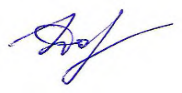                                           СОДЕРЖАНИЕ                                     К А Ч Е С Т В О      1. Введение                                                                                  стр. 4     2. Понятие качества                                                                    стр. 6     3. Законодательная основа качества.                                         стр.16     4.Управление качеством. Стандарты ИСО серии 9000             стр.31     5. Фальсификация                                                                              стр. 46      6. Методы защиты и выявления фальсификации                       стр. 52                                                                                                               Введение     Наряду с оказанием безопасных услуг по перевозке пассажиров, грузов и почты, оказание услуг высокого качества является такой же важной задачей индустрии авиаперевозок.       В условиях современного оказания услуг на производствах всех видов продукции и авиационных услуг, в частности, устанавливаются и контролируются свои показатели качества. Так как понятие качество близко понятию потребительской стоимости, то качество не оценивается только числовыми показателями, хотя количественные оценки возможны и часто именно они характеризуют уровень качества. Требования к качеству – это определение потребностей или определение количественных или качественных требований к характеристикам и показателям объекта для возможности их достижения, проверки и контроля. На современных предприятиях создаются системы качества или более точно говоря, системы менеджмента качества. Это специальные структуры и подразделения, которые выполняют руководство и управление качеством на основе ими же разработанных документов. Требования к подобным системам устанавливаются международными и национальными стандартами. Система менеджмента качества (СМК) представляет собой систему для разработки политики, целей и достижения качества. СМК на авиапредприятиях направлена на достижение результатов для чтобы удовлетворять потребности, ожидания и требования пассажиров. Для реализации политики в области качества на предприятии создаются документы, в которых определяются основные принципы работы управления качеством, конкретные цели и действия для их реализации. Эти документы создаются на основе стандартов ГОСТ ISO 9000-2011, 9001-2015 и 9004- 2015 и отвечают основным целям этих стандартов.                                      В процессе осуществления рыночных преобразований наша страна столкнулась с появлением на потребительском рынке фальсифицированной и нелегальной продукцией. Фальсификации подвергаются не только товары, но и товаросопроводительные документы, сертификаты качества, сертификаты безопасности, страны происхождения, товарные знаки и так далее. При фальсификации товаров обычно подвергается подделке подлинности одна или несколько характеристик товара.   Основным методом защиты товаров от фальсификации является информационная защита товаров, что является комплексной задачей. Для ее решения используют различные способы кодирования правдивой информации о продукте, применяя различные технологии, а именно штриховое и радиочастотное кодирование.                                          Понятие качества
1. Продолжите определение качества, представленное в международном стандарте Международной Организации по Стандартизации ИСО: «Качество есть совокупность характеристик объекта, относящихся к его способности …… ________________________________________________________________________________________________________________________________________________________________________________________________________________________________________________________________________________________________________________________________________________________________________________________________________________________________________________________________________________________________2. Дайте свое определение понятию качество.________________________________________________________________________________________________________________________________________________________________________________________________________________________________________________________________________________________________________________________________________________________________________________________________________________________________________________________________________________________________3. Что понимается под качеством процессов производства продукции? 
________________________________________________________________________________________________________________________________________________________________________________________________________________________________________________________________________________________________________________________________________________________________________________________________________________________________________________________________________________________________4. Что понимается под качеством процессов оказания услуг? ________________________________________________________________________________________________________________________________________________________________________________________________________________________________________________________________________________________________________________________________________________________________________________________________________________________________________________________________________________________________5. Какие общие требования к качеству продукции и услуг вы знаете?_____________________________________________________________________________________________________________________________________________________________________________________________________________________________________________________________________________________________________________________________________________________________________________________________________________________________________________________________________________________________________________________________________________________________________________________________________________________________________________________________6. Поясните триаду методов обеспечивающих качество производства и оказания услуг? 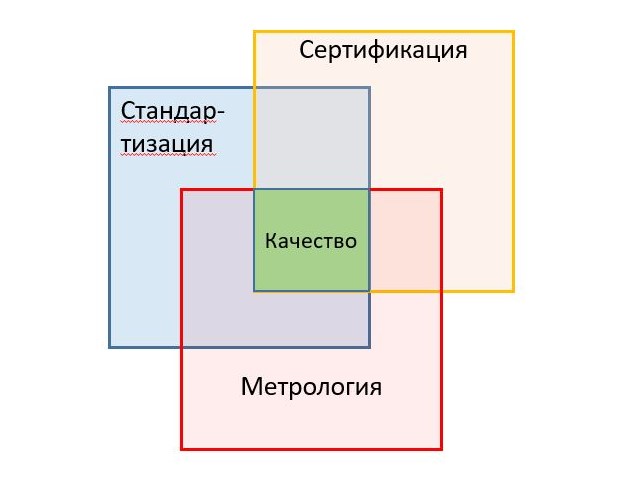 ________________________________________________________________________________________________________________________________________________________________________________________________________________________________________________________________________________________________________________________________________________________________________________________________________________________________________________________________________________________________________________________________________________________________________________________________________________________________________________________________________________________________________________________________________________________________________________________________________________________________________________________________________________________________________________________________________________________________________________________________7. Поясните роль стандартизации в вопросах обеспечения качества продукции и услуг.________________________________________________________________________________________________________________________________________________________________________________________________________________________________________________________________________________________________________________________________________________________________________________________________________________________________________________________________________________________________8. Поясните роль сертификации в вопросах обеспечения качества продукции и услуг.________________________________________________________________________________________________________________________________________________________________________________________________________________________________________________________________________________________________________________________________________________________________________________________________________________________________________________________________________________________________9. Поясните роль метрологии в вопросах обеспечения качества продукции и услуг________________________________________________________________________________________________________________________________________________________________________________________________________________________________________________________________________________________________________________________________________________________________________________________________________________________________________________________________________________________________________________________________________________________________________________________________________________________________________________________________________________________________________________________________________________10. Поясните понятие жизненного цикла продукции (ЖЦП). __________________________________________________________________________________________________________________________________________________________________________________________________________________________________________________________________________________________________________________________________________________________________________________________________________________________________________________________________________________________
11. Какие общие требования к качеству услуг по перевозке пассажиров, грузов и почты вы знаете?________________________________________________________________________________________________________________________________________________________________________________________________________________________________________________________________________________________________________________________________________________________________________________________________________________________________________________________________________________________________________________________________________________________________________________12. Дайте определение понятию качества как социальное, философское, законодательное, экономическое, и техническое понятия. (ответы соедините стрелками)13. Укажите временные периоды, в которые формировались именно такие понятия о качестве продукции и услуг. (ответы соедините стрелками).14. Расскажите о Системе бездефектного изготовления продукции (БИП) 1950-х годов________________________________________________________________________________________________________________________________________________________________________________________________________________________________________________________________________________________________________________________________________________________________________________________________________________________________________________________________________________________________________________________________________________________________________________15. Расскажите о Системе бездефектного труда (СБТ) 1970-х годов________________________________________________________________________________________________________________________________________________________________________________________________________________________________________________________________________________________________________________________________________________________________________________________________________________________________________________________________________________________________16. Расскажите о Системе Качество, надежность, ресурс с первых изделий (КАНАРСПИ)________________________________________________________________________________________________________________________________________________________________________________________________________________________________________________________________________________________________________________________________________________________________________________________________________________________________________________________________________________________________17. Расскажите о Комплексной системе управления качеством продукции (КС УКП)________________________________________________________________________________________________________________________________________________________________________________________________________________________________________________________________________________________________________________________________________________________________________________________________________________________________________________________________________________________________19. Какое утверждение не верно? Укажите его.20. Найдите соответствующие определения следующим понятиям. (правильные ответы соедините стрелками)                                 Законодательная основа качества.21. Какие основные законы и нормативные акты включает законодательство РФ в области защиты прав потребителей?22. Цели применения Закона «О защите прав потребителей» от 07.02.1992 г23. Какие права имеет потребитель в случае приобретения товаров надлежащего и ненадлежащего качества?________________________________________________________________________________________________________________________________________________________________________________________________________________________________________________________________________________________________________________________________________________________________________________________________________________________________________________________________________________________________________________________________________________________________________________ 24. Какие органы осуществляют защиту прав потребителей в РФ?__________________________________________________________________________________________________________________________________________________________________________________________________________________________________________________________________________________________________________________________________________________________________________________________________________________________________________________________________________________________25. Обязанность изготовителя в информировании потребителя продукции или услуги проявляется в:  26. Информация о товарах работах и услуге в обязательном порядке должна содержать: 27. Расскажите о возможности компенсации морального вреда потребителю, предусмотренной Законом «О защите прав потребителя»________________________________________________________________________________________________________________________________________________________________________________________________________________________________________________________________________________________________________________________________________________________________________________________________________________________________________________________________________________________________________________________________________________________________________________________________________________________________________________________________________________________________________________________________________________28. Дайте характеристику организациям, которые выполняют функции по защите прав потребителей в РФ?__________________________________________________________________________________________________________________________________________________________________________________________________________________________________________________________________________________________________________________________________________________________________________________________________________________________________________________________________________________________ 29. Какие меры ответственности изготовителя за нарушение прав потребителя предусмотрены законодательством РФ?________________________________________________________________________________________________________________________________________________________________________________________________________________________________________________________________________________________________________________________________________________________________________________________________________________________________________________________________________________________________________________________________________________________________________________30. Какие меры ответственности продавца за нарушение прав потребителя предусмотрены законодательством РФ?__________________________________________________________________________________________________________________________________________________________________________________________________________________________________________________________________________________________________________________________________________________________________________________________________________________________________________________________________________________________31. К форме гражданско-правовой ответственности, которую несет продавец, исполнитель или изготовитель продукции, не относятся:32. В какие сроки потребитель имеет право на обмен или возврат непродовольственного товара надлежащего качества:Выберите один правильный ответ33. Потребитель имеет право предъявить иск в суд по защите прав потребителя по месту:Выберите один правильный ответ34. Какие материалы и изделия не могут находиться в торговом обороте:35. Какова цель соблюдения гражданской ответственности при охране прав потребителей36.  Что входит в полномочия органов Российской Федерации для обеспечения качества продукции и услуг (один правильный ответ)37. В случае необходимости ремонта изделия длительного пользования при сохранении срока гарантии, потребитель имеет право потребовать подобный товар, и он должен быть предоставлен в течении: 38. Продолжите определение транспортная услуга, согласно стандарта ГОСТ Р 51004 — 2013 «Пассажирские перевозки. Номенклатура показателей качества». Транспортная услуга это: результат деятельности исполнителя транспортной услуги ….________________________________________________________________________________________________________________________________________________________________________________________________________________________________________________________________________________________________________________________________________________________________________________________________________________________________________________________________________________________________________________________________________________________________________________________________________________________________________________________39. В случае несоответствующего качества товара потребитель имеет право обменять его в течении:40. Укажите дату принятия закона «О защите прав потребителей»41.Укажите принципы защиты интересов потребителей, которые являются основными и определяющими для потребительского законодательства:42. Стандарт ГОСТ Р 51004 — 2013 «Пассажирские перевозки. Номенклатура показателей качества» рекомендует следующие группы показателей качества пассажирских перевозок: -43.Согласно стандарту ГОСТ Р 51004 — 2013 «Пассажирские перевозки. Номенклатура показателей качества», показатели качества должны соответствовать следующим требованиям: 44. Отметьте законы, которые определяют правовую основу обеспечения качества продукции и услуг в РФ?           Управление качеством. Стандарты ИСО серии 9000.45. Что такое принцип менеджмента качества и поясните его? Выберите один или несколько правильных ответов______________________________________________________________________________________________________________________________________________________________________________________________________________________________________________________________________________________________________________________________________________________________________________________________________________________________________________________________________________________________________________________________________________________________________________________________________________________________________________________________________________________________________________________________________________________________________________________________________________________46. Какое определение более полно соответствует термину «система менеджмента качества»?47. Какие методы управления не являются вариантами управления качеством на предприятии?48. Каким видом управления качества на предприятии являются приказы и директивы: +Выберите один правильный ответ49. Воспользовавшись предложенными вариантами ответов, выберите один правильный ответ.   50. Воспользовавшись предложенными вариантами ответов выберите один правильный ответ. 51. Задачей системы управления качеством производства продукции и услуг является:                                        Стандарты ИСО 900052. Какими международными стандартами установлена современная система менеджмента качества________________________________________________________________________________________________________________________________________________________________________________________________________________________________________________________________________________________________________________________________________________________________________________________________________________________________________________________________________________________________53. Какие внутренние и внешние преимущества имеет предприятие, на котором внедрены ИСО 9000?________________________________________________________________________________________________________________________________________________________________________________________________________________________________________________________________________________________________________________________________________________________________________________________________________________________________________________________________________________________________________________________________________________________________________________________________________________________________________________________________________________________________________________________________________________________________________________________________________________________________54. Стандарты ИСО 9000 разработаны на основе следующих документов:55. Какие принципы разработки стандартов ИСО 9000 вы знаете? Заполните недостающую информацию в таблице.________________________________________________________________________________________________________________________________________________________________________________________________________________________________________________________________________________________________________________________________________________________________________________________________________________56. Раскройте один из основных принципов разработки ИСО 9000 «Ориентация на потребителя».________________________________________________________________________________________________________________________________________________________________________________________________________________________________________________________________________________________________________________________________________________________________________________________________________________________________________________________________________________________________________________________________________________________________________________________________________________________________________________________________________________________________________________________________________________57. Раскройте один из основных принципов разработки ИСО 9000 «Вовлечение работника».________________________________________________________________________________________________________________________________________________________________________________________________________________________________________________________________________________________________________________________________________________________________________________________________________________________________________________________________________________________________________________________________________________________________________________________________________________________________________________________________ 58. В чем заключается основное различие процессного подхода от системного подхода?________________________________________________________________________________________________________________________________________________________________________________________________________________________________________________________________________________________________________________________________________________________________________________________________________________________________________________________________________________________________________________________________________________________________________________________________________________________________________________________________________________________________________________________________________________ 59. Какие стандарты входят в состав комплекса ИСО серии 9000?________________________________________________________________________________________________________________________________________________________________________________________________________________________________________________________________________________________________________________________________________________________________________________________________________________________________________________________________________________________________60. Расскажите о стандарте ИСО 9000?________________________________________________________________________________________________________________________________________________________________________________________________________________________________________________________________________________________________________________________________________________________________________________________________________________________________________________________________________________________________________________________________________________________________________________________________________________________________________________________________61. Расскажите о стандарте ИСО 9001?________________________________________________________________________________________________________________________________________________________________________________________________________________________________________________________________________________________________________________________________________________________________________________________________________________________________________________________________________________________________________________________________________________________________________________________________________________________________________________________________62. По положению ГОСТ Р ИСО 9001 в системе менеджмента качества, принятой на предприятии, должны быть разработаны и применяться такие нормативные документы и мероприятия как:________________________________________________________________________________________________________________________________________________________________________________________________________________________________________________________________________________________________________________________________________________________________________________________________________________________________________________________________________________________________________________________________________________________________________________________________________________________________________________________________63. Какое утверждения можно считать правильными и поясните его?Выберите один правильный ответ________________________________________________________________________________________________________________________________________________________________________________________________________________________________________________________________________________________________________________________________________________________________________________________________________________________________________________________________________________________________64. Основное назначение ИСО 9001 заключается в следующем:Выберите один правильный ответ65.  По положению ГОСТ Р ИСО 9001 в системе менеджмента качества, принятой на предприятии, в обязательном порядке должны быть разработаны и применяться такие мероприятия как:66. Расскажите о стандарте ИСО 9004?______________________________________________________________________________________________________________________________________________________________________________________________________________________________________________________________________________________________________________________________________________________________________________________________________________________________________________________________________________________________67. Какое из утверждений об ИСО 9004:2009 неверно?     Выберите один правильный ответ  68. Наличие сертификата соответствия удостоверяет, что система    менеджмента качества, действующая на предприятии, соответствует стандартам:     Выберите один правильный ответ69. Основное назначение ИСО 9004 заключается в следующем:Выберите один правильный ответ70. Расскажите о стандартах ИСО 14000________________________________________________________________________________________________________________________________________________________________________________________________________________________________________________________________________________________________________________________________________________________________________________________________________________________________________________________________________________________________                                         Фальсификация71. Дайте определение понятию «фальсификация»?________________________________________________________________________________________________________________________________________________________________________________________________________________________________________________________________________________________________________________________________________________________________________________________________________________________________________________________________________________________________________________________________________________________________________________72. Что может являться объектом фальсификации?________________________________________________________________________________________________________________________________________________________________________________________________________________________________________________________________________________________________________________________________________________________________________________________________________________________________________________________________________________________________________________________________________________________________________________73. Дайте определение понятию «фальсификация услуг»?________________________________________________________________________________________________________________________________________________________________________________________________________________________________________________________________________________________________________________________________________________________________________________________________________________________________________________________________________________________________________________________________________________________________________________74. Дайте определение понятию «контрафакция»?________________________________________________________________________________________________________________________________________________________________________________________________________________________________________________________________________________________________________________________________________________________________________________________________________________________________________________________________________________________________________________________________________________________________________________________________________________________________________________________________75. Расскажите в чем разница меду понятиями фальсификация и контрафакция?________________________________________________________________________________________________________________________________________________________________________________________________________________________________________________________________________________________________________________________________________________________________________________________________________________________________________________________________________________________________________________________________________________________________________________76. Расскажите об истории фальсификации:________________________________________________________________________________________________________________________________________________________________________________________________________________________________________________________________________________________________________________________________________________________________________________________________________________________________________________________________________________________________________________________________________________________________________________________________________________________________________________________________77. Расскажите какие виды фальсификации вы знаете?________________________________________________________________________________________________________________________________________________________________________________________________________________________________________________________________________________________________________________________________________________________________________________________________________________________________________________________________________________________________________________________________________________________________________________78. Какая продукция считается фальсифицированной?__________________________________________________________________________________________________________________________________________________________________________________________________________________________________________________________________________________________________________________________________________________________________________________________________________________________________________________________________________________________________________________________________________________________________________________________________________________________________________________________________________79. При информационной фальсификации продукции искажаются или указываются неточно следующие данные:80. Какая услуга считается фальсифицированной?________________________________________________________________________________________________________________________________________________________________________________________________________________________________________________________________________________________________________________________________________________________________________________________________________________________________________________________________________________________________________________________________________________________________________________________________________________________________________________________________81. Какая фальсификация возможна при оказании услуг по перевозке грузов и почты?________________________________________________________________________________________________________________________________________________________________________________________________________________________________________________________________________________________________________________________________________________________________________________________________________________________________________________________________________________________________________________________________________________________________________________________________________________________________________________________________82. Возможна ли фальсификация товарно-сопроводительной документации и какой именно?________________________________________________________________________________________________________________________________________________________________________________________________________________________________________________________________________________________________________________________________________________________________________________________________________________________________________________________________________________________________83. Причинами наличия фальсификации продукции и услуг являются:84. Поясните понятие «комплексная фальсификация»________________________________________________________________________________________________________________________________________________________________________________________________________________________________________________________________________________________________________________________________               Методы защиты и выявления фальсификации85. Какие методы выявления фальсификации вам известны:86. Поясните в чем заключается экспертный метод выявления фальсификации________________________________________________________________________________________________________________________________________________________________________________________________________________________________________________________________________________________________________________________________________________________________________________________________________________________________________________________________87. Продолжите определение идентификации: идентификация – это установление характера и назначения изделия на основе набора упорядоченной информации, которая используется ____________________________________________________________________________________________________________________________________________________________________________________________________________________________________________________________________________________________________________________________________________________88. Какие технологии автоматической идентификации вам известны: _________________________________________________________________________________________________________________________________________________________________________________________________________________________________________________________________________________________________________________________________89. В международной практике производства и торговли принято штриховое кодирование товаров. Поясните, что такое штриховой код и для чего он служит?_________________________________________________________________________________________________________________________________________________________________________________________________________________________________________________________________________________________________________________________________________________________________________________________________________________________________________________________________ 90. Какая информация в штриховом коде предназначена для потребителя?_________________________________________________________________________________________________________________________________________________________________________________________________________________________________________________________________________________________________________________________________91. Потребитель может проверить легальность изготовленного товара. Как он может сделать это?__________________________________________________________________________________________________________________________________________________________________________________________________________________________________________________________________________________________________________________________________________________________________________________________________92. Приведите пошаговый алгоритм вычисления расчета контрольного разряда. 1-й Шаг _________________________________________________________________________________________________________________________________________________________________________________________________ 2-й Шаг ________________________________________________________________________________________________________________________________________________________________________________________________3-й Шаг_________________________________________________________________________________________________________________________________________________________________________________________________4-й Шаг_________________________________________________________________________________________________________________________________________________________________________________________________5-й Шаг_________________________________________________________________________________________________________________________________________________________________________________________________93. Радиочастотная идентификация РЧИ или RFID (Radio Frequency Identification) – это самая современная технология идентификации. Расскажите о ее преимуществах.  __________________________________________________________________________________________________________________________________________________________________________________________________________________________________________________________________________________________________________________________________________________________________________________________________________________________________________________________________94. Поясните как работает RFID система, используя упрощенную схему, приведенную ниже.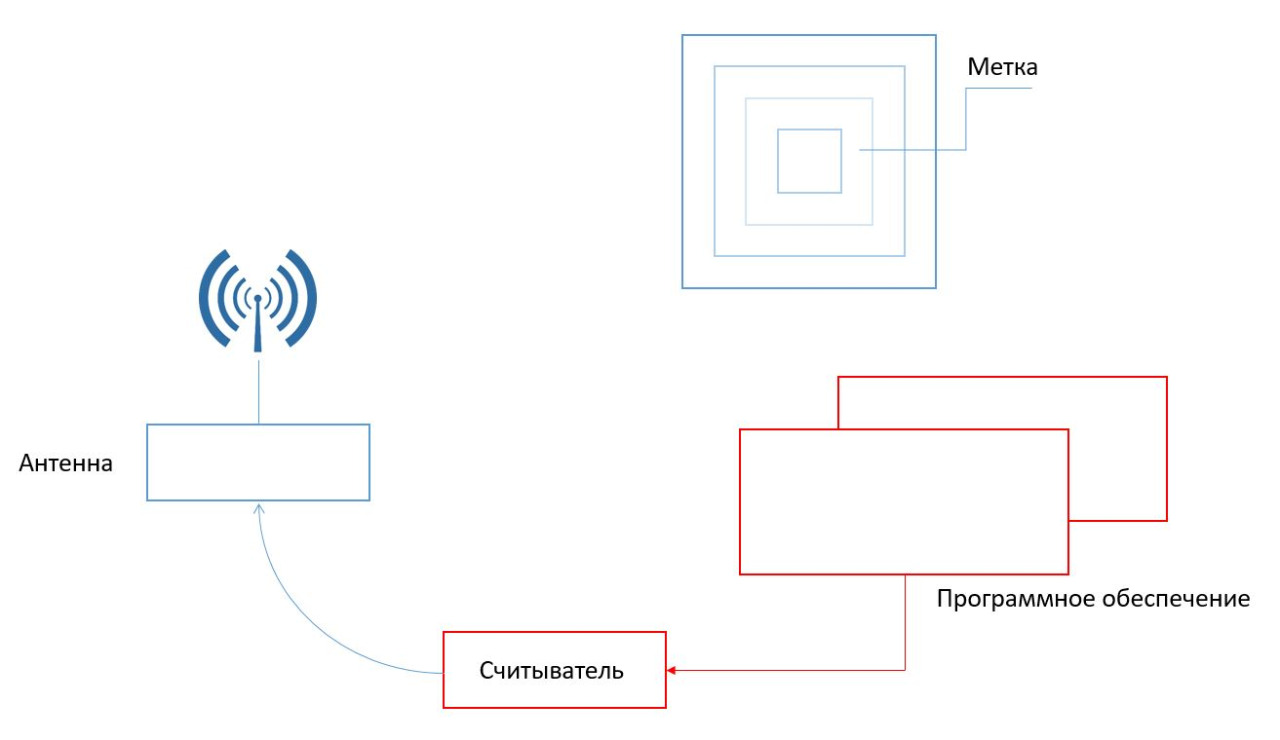 ____________________________________________________________________________________________________________________________________________________________________________________________________________________________________________________________________________________________________________________________________________________________________________________________________________________________________________________________________________________________________________________________________________________________________________________________________________________________________________________________________________________________________________________________________________________________________________________________________95. Расскажите, где применяются технологии радиочастотной идентификации.____________________________________________________________________________________________________________________________________________________________________________________________________________________________________________________________________________________________________________________________________________________________________________________________________________________________________________________________________________________________________________________________________________________________________________________________________________________________________________________________________________________________________________________________________________________________________________________________________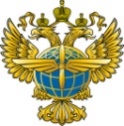 ФЕДЕРАЛЬНОЕ АГЕНТСТВО ВОЗДУШНОГО ТРАНСПОРТА(РОСАВИАЦИЯ)ФЕДЕРАЛЬНОЕ ГОСУДАРСТВЕННОЕ БЮДЖЕТНОЕ ОБРАЗОВАТЕЛЬНОЕУЧРЕЖДЕНИЕ ВЫСШЕГО ОБРАЗОВАНИЯ «САНКТ-ПЕТЕРБУРГСКИЙ ГОСУДАРСТВЕННЫЙ УНИВЕРСИТЕТ ГРАЖДАНСКОЙ АВИАЦИИ»                                             Рабочая тетрадь       Дисциплина «Метрология, стандартизация и сертификация»       23.02.01 «ОРГАНИЗАЦИЯ ПЕРЕВОЗОК на ТРАНСПОРТЕ (ПО ВИДАМ)»                                                  часть IV                                                КАЧЕСТВООдобрено на заседании ЦК № 2 “Математических и общих естественнонаучных дисциплин”Санкт-Петербургс технических позиций Качество означает определенные свойства объекта или их совокупность, которыми он отличается от другого объекта, с которыми он может очень похожим.с философских позиций Качество есть категория, которая зависит от восприятия потребителями в зависимости от уровня культуры, моды, традиций и привычек потребителя.с правовых позиций Качество определяется потребностями в конкретных характеристиках продукции одинакового назначенияс экономических позиций Качество - это свойства предмета, которые определяются требованиями нормативно-правовых документов.с социальных позиций Качество - это результат удовлетворения потребительской стоимости1920 – 1950 г г Качество понимается как соответствие требованиям стандартов, которые достигаются методами контроля (техническими и законодательными)1950 – 1970 г г Качество связывается с удовлетворением требований потребителя по определенным параметрам1970 – 1980 г г Качество ориентировано на полное удовлетворение потребителя и на снижение стоимости (экономические и финансовые параметры) 1980 – 1990 г г Качество это свойства, которые не только полностью удовлетворяют потребителя, но и свойства, связанные с его ожиданиями. 1990 – по наст время Качество это результат удовлетворения степени выполнения требований потребителя, которые являются обязательными.   в нормативных документах дается определение     качества  Варианты ответа    +  качество - это технические характеристики и значения различных параметров продукции и услуг  Варианты ответаопределение качества продукции неоднократно менялось на протяжении времени Варианты ответа- наиболее конкурентно способен и привлекателен для потребителя тот продукт, для которого расходы, связанные с потреблением (эксплуатацией) – минимальны              все названные варианты верныСубъекты управления качествомДействия, которые совершаются при создании задания с целью обеспечения и поддержания заданного уровня качества продукции и услугУправление качеством продукцииПоказатели качества продукции и условия, от которых зависит на сколько будет высоко ее качество, а также процессы, влияющие на ее качествоФункции управления качествомОрганизации и подразделения, а также отдельные лица, которые выполняют функции управления в соответствии с возложенными на них обязанностями и правилами.Объекты управления качествомПланирование качества, оценка и анализ качества, контроль качества и стремление к достижению дальнейшего улучшения.      Конституция РФ   Варианты ответа      Уголовный кодекс РФ   Варианты ответа      Закон РФ № 2300-I «О защите прав потребителей» от 07.02.1992 г   Варианты ответа ФЗ № 184 «О техническом регулировании» от 27.12.2002 г.   Варианты ответа ФЗ № 102 «Об обеспечении единства измерений» от 26 08 2008 г  Кодекс РФ об административных правонарушениях РФ ФЗ № 162 «О Стандартизации» от 30.06.2015 г       Все названные законы     Варианты       ответа       Регулирование отношений, возникающих между потребителями и предпринимателями (изготовителями, продавцами продукции и исполнителями работ и услуг).     Варианты       ответа  Закон устанавливает права потребителей на приобретение товаров и услуг надлежащего качества     Варианты       ответа  Закон устанавливает права потребителей на получение информации о товаре (продукции), ее изготовителе и продавце.     Варианты       ответа  Законом обеспечивается государственная и общественная защита интересов потребителя, а также определяется порядок реализации этих прав.     Варианты       ответа       Предоставлении необходимой и достоверной информации об изготовите и продавце, режиме работы и реализуемых товаров     Варианты       ответа      Предоставлении необходимой и достоверной информации о государственной регистрации и наименовании зарегистрировавшего его органа     Варианты       ответа      Предоставлении необходимой и достоверной информации о виде деятельности и номере лицензии и организации выдавшей указанную лицензию      Варианты       ответа      Предоставлении необходимой и достоверной информации о технологии изготовления и использованном оборудовании.     Варианты       ответа     Наименование технического регламента по требованиям которого, произведена продукция      Варианты       ответа      Установленное законодательством свидетельство обобязательном соответствии продукции требованиям к ней     Варианты       ответа      Сведения об основных потребительских свойствах продукции     Варианты       ответа      Сведения о противопоказаниях при применении данной продукции    Сведения о соответствии современным модным тенденциям   Сведения о сроке службы и годности(+) предупреждение  Варианты ответа  административный штраф  Варианты ответа(+) дисквалификация  Варианты ответа  уплата неустойки  7 дней, считая день его покупки  Варианты ответа  потребитель не имеет такого права  Варианты ответа  7 дней, не считая дня его покупки  14 дней, считая день его покупки  14 дней, не считая день его покупкиВарианты ответа   проживания или пребывания истцаВарианты ответа   нахождения ( расположения) организации Варианты ответа   заключения или исполнения договораВарианты ответа   потребитель не имеет такого права  если на упаковке не указано соответствие     государственным стандартам  Варианты ответа (+) если материалы и изделия не имеют государственную регистрацию  Варианты ответа     все варианты ответов правильные  Варианты ответа    если материалы и изделия имеют срок годности меньше нормативногоВарианты ответа        (-) карательная (наказательная)Варианты ответа        предупредительнаяВарианты ответа        воспитательная Варианты ответа        компенсационная  создание условий для проведения мероприятий по подтверждению соответствия материалов и продукции  Варианты ответа  разработка и проведение единой политики в области качества, установленной российским законодательством  Варианты ответа  разработка научно-технических программ федерального значения в области обеспечения качества  Варианты ответавсе перечисленное входит в полномочия органов Российской Федерации в области обеспечения качества и безопасности продукции и услуг  немедленно  Варианты ответа в течение 3 дней со дня получения требования  Варианты ответапотребитель не имеет права на данное требование  Варианты ответав течение 10 дней со дня получения требованияв течение 14 дней со дня получения требования         немедленно  Варианты ответа     потребитель не имеет такого права  Варианты ответа    7 дней, не считая дня его покупки  Варианты ответа   (+)14 дней, не считая дня его покупки    14 дней, считая день его покупки1964 г  Варианты ответа1992 г  Варианты ответа1961 г  Варианты ответа2002 гправо на безопасность продукции и услуг;  Варианты ответаправо на информацию о продукции и         услугах;  Варианты ответаправо на удовлетворение основных потребностей;  Варианты ответаправо на качество продукции и услуг;право на возмещение ущерба от пользования  продукцией и услугамиправо реализовать свои права;все указанные вариантыпоказатели информационного обслуживания;  Варианты ответа показатели комфортности  Варианты ответа- показатели скорости  Варианты ответа- показатели своевременности;- показатели сохранности багажа;ценовые показателивсе указанные варианты  соответствовать качеству пассажирских перевозок мирового уровня   Варианты ответа  обладать характеристиками способными удовлетворить определенные потребности потребителей  Варианты ответа    быть стабильными  Варианты ответа учитывать современные достижения и мировой опыт в сфере транспортных услугобеспечивать безопасность пассажирских перевозок             все варианты ответов верны                  Конституция РФ Варианты ответа            Гражданский кодекс РФ Варианты ответа      Закон РФ № 2300-I «О защите прав потребителей» от 07.02.1992 г (ред18.06.2019 г) Варианты ответа        ФЗ № 184 «О техническом регулировании» от 27.12.2002 г. Варианты ответа     ФЗ № 102 «Об обеспечении единства      измерений» от 26 08 2008 г              Воздушный Кодекс РФ               Все названные законыВарианты ответа       Мероприятие по управлению качествомВарианты ответа        Функция управления качествомВарианты ответа        Правило, порядок управления качествомВарианты ответа        Желаемый результат управления качествомОрганизационно-правовая форма управления предприятием.     Варианты ответа  +Совокупность взаимодействующих и взаимосвязанных систем и элементов, направленных на качественное производство продукции и услуг.     Варианты ответа Высокоорганизованная структура управления предприятием.    Варианты ответаПоказатели, характеризующие, управление предприятием. -  приказ директора о создании системы менеджмента качества на предприятия +  Варианты ответа-  создание и поддержание корпоративной культуры в организации, способствующей повышению качества  Варианты ответа-  ведение документации по системе менеджмента качества на предприятии  Варианты ответа-  поощрения сотрудников за качественную работу Варианты ответа        Распорядительным +Варианты ответа        ОрганизационнымВарианты ответа         ДисциплинарнымВарианты ответа          Регламентирующим комплексная система управления качеством продукции на предприятии +Политикой организации в области качества является:  системы бездефектного труда, принятые на предприятии  установленный способ деятельности предприятия  все вышеперечисленные ответы верныразработка нормативно-организационных документов по качествуВ обязанности сотрудников службы управления качеством не входит:  сбор и анализ информации от потребителя о качестве продукции    разработка критериев оценки качества труда   в обязанности сотрудников службы управления качеством входит все вышеперечисленное + Обеспечение постоянного роста качества и технического уровня выпускаемой продукции в соответствии с плановыми заданиямиВарианты ответовОбеспечение постоянного роста качества и технического уровня выпускаемой продукции в соответствии с ожиданиями потребителей Обеспечение постоянного роста качества и технического уровня выпускаемой продукции в соответствии с требованиями стандартовОбеспечение постоянного роста качества и технического уровня выпускаемой продукции в соответствии с плановыми заданиями, запросами потребителей и требованиями стандартов    Государственные стандарты и лучшие отраслевые стандарты Советского Союза     Варианты ответов  Государственные стандарты и лучшие стандарты фирм Соединенных Штатов  Государственные стандарты и лучшие отраслевые стандарты фирм Европы    Все перечисленные стандарты   Ориентация на потребителя  Варианты ответа   Лидерство руководителя  Варианты ответа   Вовлечение работников  Варианты ответа    Процессный подход    Системный подход к менеджментуПринятие решений, основанных на фактахВзаимовыгодные отношения с поставщиками  Варианты ответа  политика в области качества, общее руководство по качеству.   Варианты ответа  организация и проведение корректирующих мероприятий по устранению причин возникновения потенциального несоответствия требуемого качества продукции.  Варианты ответа  управление документацией, управление записями.   Варианты ответа  разработка процессов жизненного цикла продукции, технологическая подготовка производства   все перечисленные ответы верны  Варианты ответа ГОСТ Р ИСО 9000—2015 учитывает только интересы государства.  Варианты ответа +ГОСТ Р ИСО 9000—2015 учитывает интересы потребителей, акционеров, поставщиков, персонала и общества  Варианты ответа   ГОСТ Р ИСО 9000—2015 учитывает интересы только потребителей, акционеров и государства.    Варианты ответаГОСТ Р ИСО 9000—2015 учитывает интересы только потребителей без учета интересов других сторон.  все перечисленные утверждения не верны  Варианты ответа в указании рекомендаций по достижению постоянного улучшения результатов  деятельности организации  Варианты ответа(+)устанавливает требования к СМК  Варианты ответа   содержит терминологию и определения СМК  Варианты ответа    все перечисленные утверждения не верны  Варианты ответа       Политика в области качества. Общее руководство по качеству.   Варианты ответа    Поощрения и премирование за качество  Варианты ответа   Предупреждающие действия по устранению причин возникновения продукции несоответствующего и требуемого качества.       Варианты ответа   Анализ, учет и оформление брака в производстве.  Проведение внутренних проверок, аудитов. Все перечисленные ответы верны  Варианты ответа может использоваться независимо от ИСО 9001  Варианты ответа  он дополняет ИСО 9001  Варианты ответа  Позволяет определить слабые и сильные стороны предприятия.   Варианты ответаПозволяет провести самооценку и правильно провести стратегическое планирование. Является руководством по внедрению стандарта ИСО 9001+  Варианты ответа          ИСО 19011  Варианты ответа         ИСО 14001  Варианты ответа          ИСО 9000  Варианты ответа         (+) ИСО 9001  Варианты ответа (+) содержит рекомендации к достижению устойчивого развития организации  Варианты ответа  содержит основные положения и термины системы менеджмента качества  Варианты ответа  Позволяет определить слабые и сильные стороны предприятия.   Варианты ответасодержит требования к процессам системы менеджмента качестваПрименение стандарта позволяет определить возможности для внедрения новых технологий  Варианты ответа  Страна производства продукции  Варианты ответа  организация или предприятие изготовитель продукции и его юридический адрес  Варианты ответаСостав или используемые материалы  Варианты ответа Логотип товара или штриховой код  Полезные свойства товара  все перечисленные ответы верны  Варианты ответа   отсутствие заинтересованности производителей и продавцов, гражданского общества в защите потребителей и отечественного рынка  Варианты ответа  организация или предприятие изготовитель продукции и его юридический адрес  Варианты ответа несовершенство законодательства  Варианты ответа  не достаточный контроль органов Государственного Контроля и надзора и исполнительной власти в борьбе с фальсификатом Низкая обеспеченность населения, предпочтение отдается изделиям с низкой ценойНизкие штрафы за производство и торговлю фальсифицированной продукцией и услуг  все перечисленные ответы верны  Варианты ответа    органолептические  Варианты ответа    регистрационные;  Варианты ответа    измерительные;  Варианты ответа    расчетные;    статистические    экспертные.     все перечисленные ответы верны